IEEE P802.11
Wireless LANs3. Definitions (#88)Change definition 3.135 as follows:3.135 service period (SP): A contiguous time during which one or more downlink unicast frames are transmitted to a quality of service (QoS) station (STA) and/or one or more transmission opportunities (TXOPs) are granted to the same STA. SPs can be scheduled or unscheduled. For a non-access point (non-AP) STA, there can be at most one non- Groupcast (non-)(#616) SP active at any time. Insert new definitions 3.aa1 through 3.aa10 retaining the alphabetic ordering:3.aa1 No retry/no acknowledgment(#616) (Ack): policy for group addressed frames in which(#544) each frame is transmitted once and without acknowledgement. 3.aa2 Active power save (-PS)(#616): delivery method(#72) for group addressed frames whereby(#72) group addressed frame are(#72) transmitted when all associated(#71) non-access point(#616) (non-AP) stations (STAs)(#616) are in Active mode or after abeacon  associated(#72) non-AP station   in power save (PS)(#616) mode. 3.aa3 Groupcast () service (#546)(#616): Means for transmission and retransmission of greater reliability  individually addressed (re)transmissions and group addressed retransmissions concealed from -incapable stations(#616).3.aa4 Groupcast () group address (#546) (#616): A group address subject to an  agreement between the access point (AP)(#616) and at least one station (STA)(#616) within the basic service set (BSS)(#616).3.aa5  () frame(#546)(#616): A group addressed frame transmitted via the  service by an access point (AP)(#616).3.aa6  () Service Period (-SP) frame(#546) (#616): A frame subject to the  service when  is -SP. (#550)3.aa7  () Service Period (-SP) medium access control (MAC) service data unit (MSDU)(#546)(#616): An MSDU subject to the  service with  (#550) mode equal to -SP.3.aa8  () Service Period (-SP) aggregate medium access control (MAC) service data unit (A-MSDU)(#546)(#616): An A-MSDU subject to the  service with  equal to -SP.3.aa9 Active  () Service Period ()(#546)(#616): A  for a group addressed stream subject to an  agreement (#3)wherein the frames are transmitted at any time without regard to the power state of the non-access point (non-AP)(#616) stations (STAs)(#616) in the group; i.e. a continuous Service Period.4. Abbreviations and acronymsInsert the following new abbreviations and acronyms into Clause 4, while maintaining alphabetic ordering:DEI			Drop Eligibility IndicatorQLDRC 		QoS long drop-eligible retry counter (#316)QSDRC 			QoS short drop-eligible retry counter(#316)OBSS			Overlapping BSSSCS			Stream Classification ServiceSCSID			Stream Classification Service (#805) Identifier5. General description5.2 Components of the IEEE 802.11 architecture5.2.12 Robust Audio Video Streaming5.2.12.2 The  ()(#80) Service allows a non-AP STA to request greater reliability for one or more group addressed streams that the non-AP STA receives. Greater reliability is provided via transmission as individually addressed frames, unsolicited retries, or the Block Ack mechanism. The non-AP STA may also request delivery , so that the AP transmits the frames via EDCA within regular Service Periods. 6. MAC service definition6.1 Overview of MAC services6.1.1 Data service6.1.1.3 Interpretation of service class parameter in MAC service primitives in a STAChange 6.1.1.3 as follows:In QoS STAs, the value of the service class parameter in the MAC service primitive (see 6.2) may be a noninteger value of QoSAck or QoSNoAck.When an MSDU is received from the MAC_SAP and the recipient STA is a QoS STA with the service class set toQoSAck, the MSDU is transmitted using a QoS data frame with the Ack Policy subfield in the QoS Control field set to either Normal Acknowledgment (Normal Ack) or Block Ack.QoSNoAck, the MSDU is transmitted using a QoS data frame with the Ack Policy subfield in the QoS Control field set to No Acknowledgment (No Ack). If the sender STA is an AP and the frame has a multicast/broadcast DA, then the MSDU is buffered for transmission and is also sent to the DS.If the sender STA is an AP and the frame a group addressed , then the MSDU is buffered for transmission and is also sent to the DS.  (#257)When an MSDU is received from the MAC_SAP and the recipient STA is not a QoS STA, the MSDU is transmitted using a non-QoS data frame.When a QoS data frame is received from another STA, the service class parameter in MA-UNITDATA.indication primitive is set toQoSAck, if the frame is a QoS data frame with the Ack Policy subfield in the QoS Control field set to either Normal Ack or Block Ack., or the frame is an  frame.QoSNoAck, if the frame is a QoS data frame with the Ack Policy subfield in the QoS Control field set to No Ack. This service class is also used where the DA parameter is a broadcast/multicastgroup address. unless the frame is  .When a non-QoS data frame is received from a STA, the service class parameter in MA-UNITDATA.indication primitive is set toQoSAck, if the frame is a unicast an individually addressed frame and is acknowledged by the STA.QoSNoAck, if the frame is a broadcast/multicast  group addressed frame andor is not acknowledged by the STA.NOTE— that the broadcast/multicastgroup addressed frames sent by a non-QoS STA are not acknowledged regardless of the service class parameter in MA-UNITDATA.indication primitive.7. Frame formats7.1 MAC frame formats7.1.3 Frame fields7.1.3.1 Frame Control field7.1.3.1.7 More Data fieldChange the fourth paragraph of 7.1.3.1.7 as follows:The More Data field is set to 1 in group addressed frames transmitted by the AP when additional  remain to be transmitted by the AP during this beacon interval. The More Data field is set to 0 in group addressed frames transmitted by the AP when no more group addressed remain to be transmitted by the AP during this beacon interval and in all group addressed frames transmitted by non-AP STAs. Insert the following paragraph after the fourth paragraph of 7.1.3.1.7The More Data field is set to 0 in all other group addressed frames. 7.1.3.4 Sequence Control field7.1.3.4.1 Sequence Number fieldChange the fourth paragraph of 7.1.3.4.1 as follows:Each fragment of an MSDU or MMPDU contains a copy of the sequence number assigned to that MSDU or MMPDU. The sequence number remains constant in all retransmissions of an MSDU, MMPDU, or fragment thereof., except (#91) the No-Ack/No-Retry, -Unsolicited-Retry or -Block-Ack policy does not need to (#569) match the sequence number of the same MSDU or  (re)transmitted .7.1.3.5.2 EOSP (end of service period) subfieldInsert the following paragraph at the end of 7.1.3.5.2:If dot11RobustAVStreamingImplemented(#29) is true then the HC sets the EOSP field to 1 in a  group addressed frame in order to indicate that no more  frames of that group address are to be transmitted by the AP until the next scheduled SP for this  stream. The EOSP field is set to 0 in a group addressed frame  the Active  . (Ed)7.2 Format of individual frame types7.2.1 Control frames7.2.1.7 Block Ack Request (BlockAckReq) frame format(#120)7.2.1.7.1 Overview of the BlockAckReq frame formatChange(#263) Figure 7-12 :EDITORIAL NOTE—The change comprises adding  BAR Information field. Figure 7-12—BlockAckReq frameInsert the following text, Figure 7-13aa at the end of 7.2.1.7.1. The  BAR Information field is included when the. The format of the  BAR Information field is shown in Figure 7-13aa. Figure 7-13aa—  BAR Information7.2.1.8 Block Ack (BlockAck) frame format7.2.1.8.1 Overview of the BlockAck frame formatChange(#263) Figure 7-15 :EDITORIAL NOTE—The change is adding  Group Address field.Change(#263) Figure 7-16 :EDITORIAL NOTE—the changes comprise adding  field from the former reserved field.Insert the following paragraph after the note starting “NOTE-Reference to “a BlockAck” frame without…”:When the  field is set to 1, the BlockAck is sent in response to a BlockAckReq an  field. The BlockAck includes the  Group Address field when the  field is set to 1, and omits the field otherwise.Insert the following text at the end of 7.2.1.8.1:The  Group Address field is set to the field of the BlockAckReq frame that the BlockAck frame is sent in response to.7.2.2 Data frames7.2.2.1 Data frame formatChange the third  paragraph of 7.2.2.1 as follows:A QoS STA always uses QoS data frames for data transmissions to other QoS STAs. A QoS STA uses frames with the QoS subfield of the Subtype field set to 0 for data transmissions to non-QoS STAs. A non-QoS STA always uses frames with the QoS subfield of the Subtype field set to 0 for data transmissions to other STAs. All STAs use frames with the QoS subfield of the Subtype field set to 0 for non-concealed  broadcast data frames unless a transmitting STA knows that all STAs in a BSS have QoS capability, in which case the transmitting STAs use QoS data frames. All STAs use frames with the QoS subfield of the Subtype field set to 0 for non-concealed  multicast data frames unless it is known to the transmitter that all STAs in the BSS that are members of the multicast group have QoS capability, in which case STAs use QoS data frames. APs use frames with the QoS subfield of the Subtype field set to 1 for concealed  frames.7.3 Management frame body components7.3.1 Fields that are not information elements7.3.1.aa31 Extended Block Ack Parameter Set The Extended Block Ack Parameter Set field is used in ADDBA frames to signal the parameters for setting up a Block Ack. The length of the Extended Block Ack Parameter Set field is 2 octets. The Extended Block Ack Parameter Set field is illustrated in Figure 7-aa36.If the ADDBA  Group Address Present field is set to 1, then the ADDBA  Group Address field is included in the Extended ADDBA frame; otherwise the ADDBA  Group Address field is omitted in the Extended ADDBA frame.7.3.2 Information elements7.3.2.6 TIMChange the fifth paragraph of 7.3.2.6 as follows:The Bitmap Control field is a single octet. Bit 0 of the field contains the Traffic Indicator bit associated with Association ID 0. This bit is set to 1 in TIM elements with a value of 0 in the DTIM Count field when one or more group addressed frames are buffered at the AP. The remaining 7 bits of the field form the Bitmap Offset.Change the last paragraph of 7.3.2.6 as follows:For both Method A and Method B, when there are no buffered frames at the AP, the Partial Virtual Bitmap field is encoded as a single octet equal to 0, the Bitmap Offset subfield is set to 0, and the Length field is set to 4. When an AP has no buffered unicast frames but has buffered broadcast and/or multicast group addressed frames, the Partial Virtual Bitmap field consists of the octets number 0 through N0-1 where N0 is the smallest positive integer such that (N0 × 8 – 2n<8). The Bitmap Offset subfield value contains the number 0, and the Length field is set to N0+3.7.3.2.30 TSPEC elementChange the first paragraph of 7.3.2.30 as follows:The TSPEC element contains the set of parameters that define the characteristics and QoS expectations of a traffic flow, in the context of a particular non-AP STA, for use by the HC and non-AP STA(s) in support of QoS traffic transfer using the procedures defined in 9.2.7.3.2 and . The element information format comprises the items as defined in this subclause, and the structure is defined in Figure 7-82.Change the Reserved row in Table 7-41 as follows:Table 7-41—Setting of Schedule subfieldChange paragraphs 6 and 7 of 7.3.2.30 as follows:The Minimum Service Interval field is 4 octets long and contains an unsigned integer that specifies the minimum interval, in microseconds, between the start of two successive SPs. If the TSPEC element is included within an  Request element that has the   (#550) set to , a Minimum Service Interval field equal to 0(#700) indicates that Service Periods up to the Maximum Service Interval are requested, including the continuous service period used by the Active  .The Maximum Service Interval field is 4 octets long and contains an unsigned integer that specifies the maximum interval, in microseconds, between the start of two successive SPs. The Maximum Service Interval field is greater than or equal to the Minimum Service Interval. If the TSPEC element is included within an  Request element that has the   (#550) set to , a Maximum Service Interval field equal to 0(#700) indicates that the continuous service period used by the Active   is requested.Change paragraph 10 of 7.3.2.30 as follows:The Service Start Time field is 4 octets and contains an unsigned integer that specifies the time, expressed in microseconds, when the first scheduled SP starts. The service start time indicates to AP the time when a non-AP STA first expects to be ready to send frames and a power-saving non-AP STA will be awake to receive frames. This may help the AP to schedule service so that the MSDUs encounter small delays in the MAC and help the power-saving non-AP STAs to reduce power consumption. The field represents the four lower order octets of the TSF timer at the start of the SP. If APSD and Schedule subfields areis set to 0, this field is also set to 0 (unspecified).7.3.2.34 Schedule elementChange the first paragraph of 7.3.2.34 as follows:The Schedule element is transmitted by the HC to a non-AP STA to announce the schedule that the HC/AP follows for admitted streams originating from or destined to that non-AP STA, or  streams destined to that non-AP STA in the future. The information in this element may be used by the non-AP STA for power management, internal scheduling, or any other purpose. The element information format is shown in Figure 7-93.Change the third paragraph of 7.3.2.34 as follows:The Aggregation subfield is set to 1 if the schedule is an aggregate schedule for all TSIDs associated with the non-AP STA to which the frame is directed. It is set to 0 otherwise. The TSID subfield is as defined in 7.1.3.5.1 and indicates the TSID for which this schedule applies. a Schedule element sent within a  Response element, the TSID field is reserved. The Direction subfield is as defined in 7.3.2.30 and defines the direction of the TSPEC associated with the schedule. For a Schedule element sent within a  Response element, the Direction subfield is set to Downlink. The TSID and Direction subfields are valid only when the Aggregation subfield is set to 0. If the Aggregation subfield is set to 1, the TSID and Direction subfields are reserved.Change the fifth paragraph of 7.3.2.34 as follows:The Service Interval field is 4 octets and indicates the time, expressed in microseconds, between two successive SPs and represents the measured time from the start of one SP to the start of the next SP. If the Schedule element is included within an  Response element that has the   (#550) set to , a value of 0(#700) in the Service Interval field indicates the  is Active .Change the seventh paragraph of 7.3.2.34 as follows:In cases other than a Schedule element included within an  Response element that has the   (#550) set to , Tthe HC may set both the Service Start Time field and the Service Interval field to 0 (unspecified) for nonpowersaving STAs.7.3.2.87 DMS Request elementChange paragraphs 8, 9, and 10 of 7.3.2.87 as follows:When the Request Type field is set to "Add", the TCLAS elements(#574) field contains one or more TCLAS information elements to specify group addressed frames as defined in 7.3.2.31. When an  Request subelement is included in the DMS Descriptor and the Request Type field is set to “Add”, the TCLAS Elements field contains TCLAS information element with Frame classifier type equal to 0 (Ethernet parameters) to specify a destination group address as defined in 7.3.2.31. When the Request Type field is set to any value other than "Add", the TCLAS Elements field contains zero TCLAS elements.When the Request Type field is set to “Add” and when there are two or more TCLAS information elements present, the TCLAS Processing Element field optionally contains one TCLAS Processing information element to define how these TCLAS information elements are to be processed, as defined in 7.3.2.33. Otherwise, the TCLAS Processing Element field contains zero TCLAS Processing information elements. When the Request Type field is set to “Add” or “Change”, the TSPEC Element field optionally contains one TSPEC information element to specify the characteristics and QoS expectations of the corresponding traffic flow as defined in 7.3.2.30. When an  Request subelement is included in the DMS Descriptor and the Request Type field value is set to “Add” or “Change”, the TSPEC Element field contains one TSPEC information element. Otherwise, the TSPEC Element field contains zero TSPEC information elements. Change the Reserved row in Table 7-43bc as follows:Insert the following paragraphs after Table 7-43bc and before paragraph 13.Each DMS Descriptor contains zero or one  Request subelements. If present and the Request Type field is set to “Add” or “Change”, the  Request subelement indicates a request by a non-AP STA to its AP to respectively add or change the  service for a group address stream identified by the TCLAS information element or DMSID in the DMS Descriptor, respectively. The format of the  Request subelement is shown in Figure 7-aa3. The value of the  Request subelement Length field is 2.The  Policy field is set to indicate the non-AP STA’s preferred policy for the group address for which the  service is requested. The values are shown in Table 7-aa2.The   field is set to indicate the non-AP STA’s preferred  for the group address for which the  service is requested. The values are shown in Table 7-aa3.7.3.2.88 DMS Response elementChange the fourth paragraph of 7.3.2.88 as follows:The Status field indicates the status returned by the AP responding to the non-AP STA's request or indicates the DMS Status is an advertisement by the AP of an existing  service in the BSS, as indicated in Table 7-43bd. Change Table 7-43bd as follows:Change paragraphs10, 11, and 12 of 7.3.2.88 as follows:When the Status field is set to “Accept” or “Denied” and an  Response subelement is not included in the DMS Status field, the TCLAS Elements field contains one or more TCLAS information elements to specify group addressed frames as defined in 7.3.2.31. When the Status field is set to “Accept”, “Denied” or “ Advertise” and an  Response subelement is included in the DMS Status field, the TCLAS Elements field contains one TCLAS information element with Frame classifier type equal to 0 (Ethernet parameters) to specify a destination group address as defined in 7.3.2.31. Otherwise, the TCLAS Elements field contains zero TCLAS information elements.  When the Status field is set to “Accept” or “Denied”, the TCLAS Processing Element field optionally contains one TCLAS Processing information element to define how these TCLAS information elements are to be processed, as defined in 7.3.2.33. When the Status field is set to “Terminate” or when there is only one TCLAS information element, the TCLAS Processing Element field contains zero TCLAS Processing elements.  When the Status field is set to “Accept” or “Denied”, the TSPEC Element field optionally contains one TSPEC information element to specify the characteristics and QoS expectations of the corresponding traffic flow as defined in 7.3.2.30. When an  Response subelement is included in the DMS Status field and the Type field value is set to “Accept”, “Denied” or “ Advertise”, the TSPEC Element field contains one TSPEC information element. Otherwise, the TSPEC Element field contains zero TSPEC elements.  Change the reserved rows of Table 7-43be as follows:Insert the following paragraphs after Table 7-43be and before paragraph 15.The  Response subelement contains a response by an AP to an  request by a non-AP STA for  service for a group address, or an unsolicited(#572) advertisement for the parameters of a group addressed stream subject to the  service. The format of the  Response subelement is shown in Figure 7-aa4.The  Policy   fields are present when the Status field is not equal to Denied(#159); otherwise they are omitted. The  Policy field is set to indicate the current  policy selected by the AP for the group address for which the  service is requested. The values are shown in Table 7-aa. Thefield is set to indicate the current  selected by the AP for the group address for which the  service is requested. The values are shown in Table 7-aaThe Schedule Element field is present if the   field is equal to . It indicates the current SP schedule for the group addressed stream (see ).7.4.2.6aa ADDTS Complete frame formatAn ADDTS Complete action frame is used to by a non-AP STA to indicate the completion of an AP Initiated TS Setup procedure () (#299).  The frame body of the ADDTS Complete frame contains the information shown in Table 7-48aa (ADDTS Complete frame body).Table 7-48aa—ADDTS Complete frame bodyThe Category field is set to 1 (representing QoS).The Action field is set to 4 (representing ADDTS Complete).The Higher Layer Stream ID is defined in  (Higher Layer Stream ID element).The Status Code field is defined in (Ed) (Status Code field).7.4.4 Block Ack Action frame detailsChange the first paragraph of 7.4.4 as follows:The ADDBA frames are used to set up or, if PBAC is used, to modify Block Ack for a specific TC, or TS or  group address. The Action field value associated with each frame format within the Block Ack category is defined in Table 7-54.Insert Action field values 3 and 4, and change the Reserved Action field values row (3-255) in Table 7-54 as follows (note that the entire table is not shown here):Table 7-54—Block Ack Action field values7.4.4. ADDBA Request frame formatTable 7-—ADDBA Request frame The Extended Block Ack Parameter Set field is defined in  (Ed). If the ADDBA  Group Address Present field is set to 1 in the Extended Block Ack Parameter Set field, then the TID field within the Block Ack Parameter Set field is reserved.The ADDBA  Group Address field is a 6 octet field equal to the group address for which a Block Ack agreement is requested.7.4.4. ADDBA Response frame formatInsert the following additional rows at the end of Table 7-56 (note that the entire table is not shown here):Table 7-5—ADDBA Response frame The Extended Block Ack Parameter Set field is defined in  (Ed). If the ADDBA  Group Address Present field is set to 1 in the Extended Block Ack Parameter Set field, then the TID field within the Block Ack Parameter Set field is reserved.The ADDBA  Group Address field is a 6 octet field equal to the group address for which a Block Ack agreement is requested.7.4.4.3 DELBA frame formatInsert the following additional rows at the end of Table 7-57 (note that the entire table is not shown here):Table 7-57—DELBA frame bodyChange the fourth paragraph of 7.4.4.3 as follows:The DELBA Parameters field is defined in . If the DELBA  Group Address Present field is set to 1 in the DELBA Parameters field, then the DELBA  Group Address field is included in the DELBA frame and the TID field within the DELBA Parameter Set field is reserved.Insert the following paragraphs at the end of 7.4.4.3:The DELBA  Group Address field is a 6 octet field equal to the  group address whose Block Ack agreement is being terminated.7.4.12.26 DMS Response frame formatChange the first paragraph of 7.4.12.26 as follows:The DMS Response frame is sent by an AP in response to a DMS Request frame, or autonomously to terminate a requested DMS stream, or to advertise the current parameters for one or more  streams. The format of the DMS Response frame is shown in Figure 7-101aw.7.4.aa13 Robust AV Streaming Action frame details9.2 DCFChange the eighth paragraph of 9.2 as follows:Excepting MPDUs transmitted via the  service, Tthe RTS/CTS mechanism cannot be used for MPDUs with broadcast and multicast immediate destination because there are multiple recipients for the RTS, and thus potentially multiple concurrent senders of the CTS in response. For MPDUs transmitted via the  service, the RTS may be directed to a STA within the  group (see  (Ed)  and ). The RTS/CTS mechanism need not be used for every data frame transmission. Because the additional RTS and CTS frames add overhead inefficiency, the mechanism is not always justified, especially for short data frames.9.2.7 Broadcast and multicast MPDU transfer procedure 9.2.7 as follows:There is no MAC-level recovery on grouped addressed frames, except for (#562)Those frames  the To DS field , or Group addressed frames transmitted via the -service(#841). 9.2.8 ACK procedureInsert the following subclause (9) 9.:9...Unsolicited retry procedureA protective mechanism (such as transmitting using HCCA, RTS/CTS, or another mechanism described in 9.13) should be used to reduce the probability of other STAs transmitting during the  TXOP. If there is more than one STA in a  group, an AP may use the OBSS information reported by STAs to select the responding STA..9.2.9 Duplicate detection and recoveryChange the fourth paragraphs of 9.2.9 as follows:The receiving STA shall keep a cache of recently received <Address 2, sequence-number, fragment-number> tuples. The receiving QoS STA shall also keep a cache of recently received <Address 2, TID, sequence number, fragment-number> tuples for all STAs from whom it has received QoS data frames. A receiving STA is required to keep only the most recent cache entry per <Address 2-sequence-number> pair, storing only the most recently received fragment number for that pair. A receiving QoS STA is also required to keep only the most recent cache entry per <Address 2, TID, sequence-number> triple, storing only the most recently received fragment number for that triple. If dot11RobustAVStreamingImplemented(#29) is false, a receiving STA may omit tuples obtained from group addressed frames from the cache. If dot11RobustAVStreamingImplemented(#29) is true, the receiving STA is required to keep  cache per <Address 1, TID, sequence-number> for each group address subject to an  agreement. A receiving STA may omit tuples obtained from broadcast/multicast or ATIM frames from the cache.9.3 PCF9.3.2 PCF access procedure9.3.2.1 Fundamental accessChange the second paragraph of 9.3.2.1 as follows:After the initial Beacon frame, the PC shall wait for one SIFS period, and then transmit one of the following: a data frame, a CF-Poll frame, a Data+CF-Poll frame, a management frame, or a CF-End frame. If the CFP is null, i.e., no traffic is buffered and no polls exist to send at the PC, a CF-End frame shall be transmitted immediately after the initial Beacon frame. If there are bufferedmulticast or broadcast non- group addressed frames, the PC shall transmit these prior to any unicast frames.9.3.3 PCF transfer procedure9.3.3.1 PCF transfers when the PC STA is transmitter or recipientChange the third paragraph of 9.3.3.1 as follows:The PC may transmit data or management frames to non-CF-Pollable, non-PS STAs during the CFP. These STAs shall acknowledge receipt with ACK frames after a SIFS, as with the DCF. The PC may also transmit group addressed frames during the CFP. Because the Beacon frame that initiates the CFP contains a DTIM element, if there are associated STAs using PS mode, the buffered group addressed frames shall be sent immediately after any Beacon frame containing a TIM element with a DTIM count field with a value of 0.9.9 HCF9.9.1 HCF contention-based channel access (EDCA)9.9.1.5 EDCA backoff procedureChange the second paragraph of 9.9.1.5 as follows:The recognition of anything else, including any other valid frame, shall be interpreted as failure of the MPDU transmission. The recognition of a valid data frame sent by the recipient of a PS-Poll frame shall also be accepted as successful acknowledgment of the PS-Poll frame.Atransmission that does not require an immediate frame as a response is defined as a successful transmission.The non-final (re)transmission of an MPDU that is  the -Unsolicited-Retry service ((Ed))) is defined to be a failure.9.9.2 HCCAChange the fifth paragraph of 9.9.2 as follows:The HC shall perform delivery of buffered non- group addressed frames following DTIM Beacon frames. The HC may also operate as a PC, providing (non-QoS) CF-Polls to associated CF-Pollable STAs using the frame formats, frame exchange sequences, and other applicable rules for PCF specified in 9.3.229.10 Block Acknowledgment (Block Ack)9.10.1 IntroductionChange the third paragraph of 9.10.1 as follows:The Block Ack mechanism does not require the setting up of a TS; however, QoS STAs using the TS facility may choose to signal their intention to use Block Ack mechanism for the scheduler’s consideration in assigning TXOPs. The Block Ack mechanism is also used by the  service. Acknowledgments of frames belonging to the same TID, but transmitted during multiple TXOPs, may also be combined into a single BlockAck frame. This mechanism allows the originator to have flexibility regarding the transmission of data MPDUs. The originator may split the block of frames across TXOPs, separate the data transfer and the Block Ack exchange, and interleave blocks of MPDUs carrying all or part of MSDUs or A-MSDUs for different TIDs or RAs.9.10.2 Setup and modification of the Block Ack parametersChange the second-to-the-end paragraph of 9.10.2 as follows:If the Block Ack mechanism is being set up for a TS, bandwidth negotiation (using ADDTS Request and Response frames) should precede the setup of the Block Ack mechanism. If the Block Ack mechanism is being set up for the  service, one or more  Request/Response exchanges precede the setup of the Block Ack mechanism.9.10.3 Data and acknowledgment transfer using immediate Block Ack policy and delayedBlock Ack policyChange the first paragraph of 9.10.3 as follows:After setting up either an immediate Block Ack agreement or a Delayed Block agreement following the procedure in 9.10.2 (Setup and modification of the Block Ack parameters), the originator may transmit a block of QoS data frames separated by SIFS period, with the total number of frames not exceeding the Buffer Size subfield value in the associated ADDBA Response frame. Each of the frames shall have the Ack Policy subfield in the QoS Control field set to Block Ack. he RA field of the frames shall be the recipient’s unicast address. For frames, the RA field of the frames shall be the  group address. The originator requests acknowledgment of outstanding QoS data frames by sending a Basic Block-AckReq frame. The recipient shall maintain a Block Ack record for the block.Insert the following subclauses (9.10.10) after 9.10.9:9.10.10  Block AckThis subclause extends the Block Ack mechanism to group addressed frames that are subject to the -Block-Ack . A protective mechanism (such as transmitting using HCCA, RTS/CTS, or another mechanism described in 9.13) should be used to reduce the probability of other STAs transmitting during the  TXOP.  protective mechanism  the Duration field in the first and response frames  the NAVs  STAs in the BSS and OBSS(s). If there is more than one STA in a  group, an AP may use the OBSS information reported by STAs to select the STAAfter an AP transmits between one and  Buffer Size MSDUs or A-MSDUs with RA set to an  group address when the  for that group address is -Block-Ack, the AP shall send a BlockAckReq to .   AP shall not send a BlockAckReq . NOTE procedure, the AP sends a BlockAckReq  group member . The AP begins with the first member of the  group and cycles through the members as the AP transmits subsequent . When a non-AP STA receives a BlockAckReq with equal to an  group address the non-AP STA shall transmit a BlockAck frame at a delay of SIFSafter the BlockAckReq. The BlockAck acknowledges the STA’s status of the block of group addressed frames requested by the BlockAckReq frame. The receive buffer operation, the selection of BlockAck and BlockAckReq variants, and the BlockAck generation shall follow the rules in 9.10.4, 9.10.6, and 9.10.7.  Figure 9-aa1: frame exchange with -Block-Ack BlockAckReq and BlockAck frames be lost or incorrectly received by the intended recipients. If an AP transmits an  BlockAckReq a   group member does not successfully receive BlockAck frame from the STA, then the AP may retransmit, in a new TXOP, a BlockAckReq. The process may be restarted by the AP transmitting an updated BlockAckReq with a new Block Ack Starting Sequence Control field if the data MSDUs requested for acknowledgement in the BlockAckReq have reached their lifetime limit. After completing the BlockAckReq and BlockAck frame exchanges, the AP determines from the information provided in the BlockAck bitmap and from the missing BlockAcks which, if any,  MSDUs or A-MSDUs that (#679) need to be retransmitted. An AP adopting the -Block-Ack policy for an  group address chooses a lifetime limit for the group address. The AP may vary the lifetime limit for the group address at any time, and may use different lifetime limits for different  group addresses. The AP transmits and retries each MSDU or A-MSDU until the appropriate lifetime limit, or received by all group members, whichever occurs first.An AP may regularly send a BlockAckReq with set to the  group address and the Block Ack Starting Sequence Control set to the field of the earliest MSDU or A-MSDU of the  stream, for  streams with  equal to -Block-Ack, in order to minimize buffering latency at receivers in the  group.NOTE-This is because an AP transmit management frames, QoS data frames with a group address in the Address 1 field (including different  streams), and non-QoS data frames intermingled. Since these are transmitted using a single sequence counter, missing frames or frames sent to group addresses absent from a receiving STA’s dot11GroupAddresses table complicates receiver processing for  streams with a -Block-Ack  since the(#326) cause of a hole in a receiver’s Block Ack bitmap is ambiguous: it is due either to an MPDU being lost from the  stream or to transmissions of MPDUs using the same sequence number counter. the AP may perform error recovery by retransmitting a BlockAckReq frame PIFS after the previous BlockAckReq  when the following conditions are met:(#562)The carrier (#107)sense mechanism (see 9.2.1) indicates that the medium is idle at the TxPIFS slot boundary (defined in 9.2.10) after the expected start of a BlockAck, and(#562)The Duration of the failed BlockAck is longer than the total time of the retransmitted  BlockAckReq plus one slot time.If an AP a BlockAck frame in response to  BlockAckReq frame there is insufficient time to transmit a recovery frame, AP retransmit BlockAckReq frame in a new TXOP.11. MLME11.2 Power management11.2.1 Power management in an infrastructure networkChange the fourth paragraph of 11.2.1(#241) as follows:In a BSS operating under the DCF, or during the CP of a BSS using the PCF, upon determining that an MSDU or A-MSDU is currently buffered in the AP, a STA operating in the PS mode shall transmit a short PS-Poll frame to the AP, which shall respond with the corresponding buffered MSDU or A-MSDU immediately, or acknowledge the PS-Poll and respond with the corresponding MSDU or A-MSDU at a later time. If the TIM indicating the buffered MSDU or A-MSDU is sent during a CFP, a CF-Pollable STA operating in the PS mode does not send a PS-Poll frame, but remains active until the buffered MSDU or A-MSDU is received (or the CFP ends). If any STA in its BSS is in PS mode, the AP shall buffer all non- group addressed MSDUs and deliver them to all STAs immediately following the next Beacon frame containing a DTIM transmission. This is known as Active-PS .11.2.1.1 STA Power Management modesChange the second row of Table 11-1 (Power Management modes) as follows:Table 11-1—Power Management modes11.2.1.2 AP TIM transmissionsChange 11.2.1.2 as follows:The TIM shall identify the STAs for which traffic is pending and buffered in the AP. This information is coded in a partial virtual bitmap, as described in 7.3.2.6. In addition, the TIM contains an indication whether group addressed traffic is pending. Every STA is assigned an AID by the AP as part of the association process. AID 0 (zero) is reserved to indicate the presence of buffered non- group addressed MSDUs. The AP shall identify those STAs for which it is prepared to deliver buffered MSDUs or A-MSDUs by setting bits in the TIM’s partial virtual bitmap that correspond to the appropriate AIDs.11.2.1.3 TIM typesChange the first paragraph of 11.2.1.3 as follows:Two different TIM types are distinguished: TIM and DTIM. After a DTIM, the AP shall send out the buffered broadcast/multicastnon- group addressed MSDUs using normal frame transmission rules, before transmitting any unicast frames.Change the fourth paragraph of 11.2.1.3 as follows:The third and fourth lines in Figure 11-4 depict the activity of two STAs operating with different power management requirements. Both STAs power-on their receivers when they need to listen for a TIM. This is indicated as a ramp-up of the receiver power prior to the TBTT. The first STA, for example, powers up its receiver and receives a TIM in the first beacon; that TIM indicates the presence of a buffered MSDU or A-MSDU for the receiving STA. The receiving STA then generates a PS-Poll frame, which elicits the transmission of the buffered MSDU or A-MSDU from the AP. Non- Ggroup addressed MSDUs are sent by the AP subsequent to the transmission of a beacon containing a DTIM. The DTIM is indicated by the DTIM count field of the TIM element having a value of 0.11.2.1.4 Power management with APSDChange the fourth paragraph of 11.2.1.4 as follows:If there is no unscheduled SP in progress, the unscheduled SP begins when the AP receives a trigger frame from a STA, which is a QoS data or QoS Null frame  an AC the STA has configured to be trigger-enabled. An A-MPDU that contains one or more trigger frames acts as a trigger frame. An unscheduled SP ends after the AP has attempted to transmit at least one  a delivery-enabled AC and destined for the non-AP STA but no more than the number indicated in the Max SP Length field if the field has a nonzero value.Change paragraphs 8 to 11 of 11.2.1.4 as follows:A scheduled SP starts at fixed intervals of time specified in the Service Interval field. If the scheduled Service Interval field equals 0 (#700), for example with the Active  , the scheduled SP from the Service Start Time. In order to use a scheduled SP for a TS when the access policy is controlled channel access, a non-AP STA shall send an ADDTS Request frame to the AP with the APSD subfield of the TS Info field in the TSPEC element set to 1. To use a scheduled SP for a TS for a AC when the access policy is contention-based channel access, a non-AP STA shall send an ADDTS Request frame to the AP with the APSD and Schedule subfields of the TS Info field in the TSPEC element both set to 1. If the APSD mechanism is supported by the AP and the AP accepts the corresponding ADDTS Request frame from the non-AP STA, the AP shall respond to the ADDTS Request frame with a response containing the Schedule element indicating that the requested service can be accommodated by the AP. hen the access policy is contention-based channel access for a  group addressed stream is set-up according to . The first scheduled SP starts when the lower order 4 octets of the TSF timer equals the value specified in the Service Start Time field. If the SI is non-zero, theA non-AP STA using scheduled SP shall first wake up at the service start time to receive a) downlink unicast individually addressed and/or  group addressed frames buffered and/or b) polls from the AP/HC. If the SI is non-zero, tThe STA shall wake up subsequently at a fixed time interval equal to the SI. The AP may modify the non- service start time by indicating so in the Schedule element in ADDTS Response frame and in Schedule frames. The AP may modify the  service start time by indicating so in the Schedule element in the  Response elements (see 9.2.7.3.2). In both non- and  cases, the service start time shall be updated whenever the upper 4 octets of the TSF timer change.A scheduled SP begins at the scheduled wakeup time that corresponds to the SI and the service start time indicated in the Schedule element sent in response to a TSPEC or  Request. If the SI is non-zero, tThe STA shall wake up at a subsequent time when(TSF – service start time) mod minimum SI = 0.  If the SI is non-zero, a scheduled SP for an  group ends after the AP has attempted to transmit at least one  associated with the  group  the EOSP field set to 1.  When a scheduled Service Period overlaps the transmission after a DTIM beacon buffered frames (non- group addressed frames and frames individually addressed to non-AP STAs in PS mode), the scheduled SP is deferred until the AP has transmitted all buffered frames.If a non-AP STA has a  agreement with an AP for a  the Active  , then the non-AP STA shall enter the Awake state and shall remain awake in order to receive the  until the AP changes the  to other than Active , or the  agreement is canceled.If non- scheduled services periods are supported in a BSS, a STA may use both unscheduled and scheduled APSD on different ACs at the same time.    may be used on any AC, irrespective of the non- unscheduled or scheduled APSD flows. When a non-AP STA establishes scheduled delivery for an AC, that AC shall be considered delivery-enabled. However, the AP shall not transmit frames associated with that AC during an SP that is initiated by a trigger frame, and it shall not treat frames associated with the AC that are received from the STA as trigger frames. The AP shall decline any ADDTS Request frame that indicates the use of both scheduled and unscheduled APSD to be used on non- frames of the same AC at the same time.APSD shall be used only to deliver unicast individually addressed and  frames to a STA. Non- and non- frame delivery shall follow the frame delivery rules defined for broadcast/multicast group addressed frames as defined in 11.2.1.6.11.2.1.5 AP operation during the CPChange list items d), e) and f) of 11.2.1.5 as follows:EDITORIAL NOTE—the following change is based on P802.11v_D14.0.If a non-AP STA has set up a scheduled SP, it shall automatically wake up at each SP. Therefore, the APSD-capable AP shall transmit frames associated with admitted traffic with the APSD subfield set to 1 in the TSPECs buffered for the non-AP STA during a scheduled SP. If the non-AP STA has set up to use unscheduled SPs, the AP shall buffer frames belonging to delivery-enabled ACs until it has received a trigger frame associated with a trigger-enabled AC from the non-AP STA, which indicates the start of an unscheduled SP. A trigger frame received by the AP from a non-AP STA that already has an unscheduled SP underway shall not trigger the start of a new unscheduled SP. The AP transmits frames destined for the non-AP STA and associated with delivery-enabled ACs during an unscheduled SP. The bit for AID 0 (zero) in the bitmap control field of the TIM IE shall be set to 1 when non- group addressedbroadcast or multicast traffic is buffered, according to 7.3.2.6.All broadcast/multicastnon- group addressed MSDUs, with the Order bit in the Frame Control field clear, shall be buffered if any associated STAs are in PS mode.When dot11MgmtOptionFMSActivated is false, immediately after every DTIM, the AP shall transmit all buffered non- group addressed MSDUs.When dot11MgmtOptionFMSActivated is true and the AP has established an FMS delivery interval for a multicast stream, the AP shall transmit all non- group addressed frames belonging to particular FMS stream immediately after the DTIM that has the Current Count field value of the FMS Counter field set to 0 for that particular FMS stream.The More Data field of each group addressed frame shall be set to 1 to indicate the presence of further buffered non- group addressed MSDUs. If the AP is unable to transmit all of the buffered non- group addressed MSDUs before the TBTT following the DTIM, the AP shall set the bit for AID 0 (zero) in the TIM element to 1 for a single BSSID or set the corresponding group address bit to 1 for multiple BSSIDs as defined in 7.3.2.6, and when dot11MgmtOptionFMSActivated is true, shall set the appropriate bits in the FMS Descriptor information element as described in 7.3.2.75 to indicate for which non- group addresses there are still buffered frames, until all buffered non- group addressed frames have been transmitted.When the AP transmits an STBC DTIM or TIM Beacon frame, the AP shall retransmit all non- group addressed frames that were transmitted following the non-STBC DTIM or TIM Beacon frame except that they are transmitted using the basic STBC MCS. It may be the case that a complete set of buffered non- group addressed frames is sent over a period of time during which non-STBC and STBC transmissions are interleaved, but the transition from non-STBC group addressed transmissions to STBC group addressed transmissions shall be preceded by the transmission of an STBC Beacon frame and the transition from STBC group addressed transmissions to non-STBC group addressed transmissions shall be preceded by the transmission of a non-STBC Beacon frame.11.2.1.6 AP operation during the CFPChange list items d), e) and f) of 11.2.1.6 as follows:EDITORIAL NOTE—the following change is based on P802.11v_D14.0.All non- group addressed MSDUs with the Order bit in the Frame Control field clear, shall be buffered if any associated STAs are in the PS mode, whether those STAs are CF-Pollable or not.When dot11MgmtOptionFMSActivated is false , immediately after every DTIM (Beacon frame with DTIM Count field of the TIM element equal to zero), the AP shall transmit all buffered non- group addressed frames.When dot11MgmtOptionFMSActivated is true and the AP has set up an FMS delivery interval for a multicast stream, the AP shall send all non- group addressed frames belonging to a particular FMS stream immediately after the DTIM with the Current Count field value of the FMS Counter field set to 0 for that particular FMS stream.The More Data field shall be set to indicate the presence of further buffered non- group addressed MSDUs. If the AP is unable to transmit all of the buffered non- group addressed MSDUs before the non-STBC or STBC TBTT following the DTIM, AP shall set the bit for AID 0 in the TIM element to 1 for a single BSSID or set the corresponding group addressed bit to 1 for multiple BSSIDs, as defined in 7.3.2.6, and when dot11MgmtOptionFMSActivated is true, shall set the appropriate bits in the FMS Descriptor information element as described in 7.3.2.75 to indicate for which non- group addresses there are still buffered frames, until all buffered non- group addressed frames have been transmitted.When the AP transmits an STBC DTIM or TIM Beacon frame, the AP shall re-transmit all non- group addressed frames that were transmitted following the non-STBC DTIM or TIM Beacon frame except that they are transmitted using the basic STBC MCS. It may be the case that a complete set of buffered non- group addressed frames is sent over a period of time during which non-STBC and STBC transmissions are interleaved, but the transition from non-STBC group addressed transmissions to STBC group addressed transmissions shall be preceded by the transmission of a STBC Beacon frame and the transition from STBC group addressed transmissions to non-STBC group addressed transmissions shall be preceded by the transmission of a non-STBC Beacon frame.Buffered MSDUs, A-MSDUs or MMPDUs for STAs in the PS mode shall be forwarded to the CF-Pollable STAs under control of the PC. Transmission of these buffered MSDUs or management frames as well as CF-Polls to STAs in the PS mode that were indicated in the DTIM in accordance with paragraph c) of this subclause shall begin immediately after transmission of buffered non- group addressed frames (if any), and shall occur in order by increasing AID of CF-Pollable STAs. A CF-Pollable STA for which the TIM element of the most recent beacon indicated buffered MSDUs or management frames shall be in the Awake state at least until the receipt of a directed frame from the AP in which the Frame Control field does not indicate the existence of more buffered MSDUs, A-MSDUs or management frames. After acknowledging the last of the buffered MSDUs, A-MSDUs or management frames, the CF-Pollable STA operating in the PS mode may enter the Doze state until the next DTIM is expected.11.22 Wireless network management procedures11.22.15 Directed Multicast Service and  DMS Procedure11.22.15.1 DMS ProceduresEDITORIAL NOTE—the following change is based on P802.11v_D14.0.Change the second paragraph of 11.22.15.1 as followsImplementation of DMS is optional for a WNM STA and mandatory for a Robust AV Streaming STA. A STA that implements DMS has the MIB attribute dot11MgmtOptionDMSImplemented set to true. When dot11MgmtOptionDMSImplemented is true, at least one of dot11WirelessManagementImplemented and dot11RobustAVStreamingImplemented(#29) shall be true, and dot11HighThroughputOptionImplemented shall be true. A STA that has a value of true for the MIB attribute dot11MgmtOptionDMSActivated is defined as a STA that supports Directed Multicast. A STA for which the MIB attribute dot11MgmtOptionDMSActivated is true shall set the DMS field of the Extended Capabilities information element to 1.Insert the following subclauses at the end of 11.22.15  11.22.15.2  Procedures11.22.15.2.1 Overview () is a flexible service to improve the delivery of group addressed frames while optimizing for a range of criteria.  is an extension of DMS.  In particular  agreement applies to a single group address whereas a DMS flow is defined by TCLAS information element(s) and an optional TCLAS Processing information element, and DMS offers multicast-to-unicast conversion only whereas  includes  policies and .  employs the DMS Request and DMS Response elements  Request and Response subelements respectively for administering the set up and tear down of  services between an AP and non-AP STAs.  The DMS procedures and state machine of  shall apply to  with the extensions and constraints specific to  described below in  to .  defines two additional policies for group addressed frames, in addition to the mechanisms defined in  (labeled “No-Ack/No-Retry” or “non-”), and  (labeled DMS):-Unsolicited-Retry -Block-Ackwo  for group addressed frames:As per  ( “Active-PS”) or FMS (see 11.2.1.4a) (collectively labeled “non-”) (see ) transmits  group addressed frames at . Compared to non-,  has lower delay and jitter and moderate power savings. 11.22.15.2.2   ProceduresIf an AP detects that a  STA with Robust AV Streaming set to 1 in the Extended Capabilities element in the STA’s most recent (Re)Association Request is   and does not have an  agreement for the group(s), then the AP may alert the  STA by sending an unsolicited individually addressed DMS Response frame that contains one DMS Status field with an  Response subelement per group address. Each DMS Status field includes a TCLAS element to identify the group address, the DMSID corresponding to this  traffic flow, and other associated parameters. The Status field of this DMS Status field shall be set to “ Advertise”.  The  STA may choose to ignore the DMS Response frame, or to initiate a  agreement for one or more of the group addresses.A non-AP STA may request use of the  service for a group address by sending a DMS Descriptor as described in  with the following modifications: (#742)(#562)The DMS Descriptor shall contain one TCLAS element with Frame classifier type equal to 0 (Ethernet parameters), one TSPEC element and one  Request subelement.(#562)The TSID subfield within the TS Info field of the TSPEC element shall be reserved. Since the AP may choose a  of , the non-AP STA should set the Minimum Service Interval, Maximum Service Interval and Service Start Time fields in the TSPEC to indicate the STA’s preferred wake-up schedule.(#562)The  Request subelement specifies the  and a  requested by the non-AP STA for the group addressed stream. A non-AP STA shall not request transmission of a group address via  DMS.An AP accepts a  request by sending a DMS Status field with the Status field set to “Accept” as described in  with the following modifications:(#562)The DMS Status field shall include an  Response subelement indicating the   for the group addressed stream. (#562)If the  group address stream is subject to the  , then the AP shall also include a Schedule element in the DMS Status field indicating the wake-up schedule for the group address stream. For each  Request subelement, the AP may adopt the requested  and , maintain its existing  and , select an alternate  and  or deny  service for the group addressed stream.The  shall not be -Block-Ack for an  group address while the AP has an  agreement for the group address with a non-AP STA that(#688) had the Advanced  field set to 0 in the Extended Capabilities element in the (Re)Association Request most recently received by the AP. An AP denies an  request by sending a DMS Status field with the Status field set to “Deny” as described in  with the following modifications:(#562)The DMS Status field shall include an empty  Response subelement The AP shall not reject a Reassociation Request for the reason that one or more  Service requests are denied.If the non-AP STA determines that one or more  Response subelements are unacceptable, then the non-AP STA shall discard any received ADDBA request frames for the unacceptable  streams and the non-AP STA shall send a new DMS Request frame containing a DMS Request element with one DMS Descriptor for each unacceptable  stream. The DMSID fields shall be set to the DMSIDs of the unacceptable streams and the Request Type field shall be set to “Remove”.For each group addressed stream requested by the non-AP STA, the AP shall immediately initiate a Block Ack negotiation(Ed) if all the following conditions are true:(#562)The AP advertised an Advanced  field set to 1 in its Extended Capabilities element (#562)The non-AP STA advertised an Advanced  field set to 1 in the Extended Capabilities element in the Reassociation Request most recently received by the AP.If all the above conditions are true(Ed) the AP shall immediately initiate a Block Ack negotiation by sending an ADDBA Request frame to the non-AP STA that originated the  request. The Block Ack Policy field in the Block Ack Parameter field within the ADDBA frames shall not be set to 0 (for delayed Block Ack). Non-AP STAs shall maintain this Block Agreement for the duration of their  agreement, irrespective of whether the -Block-Ack is the current  or not. While the  of the  group address stream is DMS the non-AP STA shall suspend its Block Ack processing for the group addressed stream.NOTE-Having a Block Ack agreement with all members of an  group address allows the AP to change the   dynamically irrespective of the current  .An  agreement between a non-AP STA and an AP shall begin when the AP successfully transmits an individually addressed DMS Response frame with a DMS Response element containing a DMS Status field that has the Status field set to “Accept” as described in 11.22.15.1 with the following modification:(#562)The DMS Status field shall include an  Response subelementA -Block-Ack agreement exists between a non-AP STA and an AP for a group addressed stream from when the non-AP STA successfully transmits an ADDBA Response frame until either the AP or non-AP STA successfully transmits a DELBA frame to the other party, or this -Block-Ack agreement expires (see 9.10.5), or the  agreement no longer exists.  An AP may transmit a group address stream via the No-Ack/No-Retry (non-; see ) service and  service simultaneously. The AP shall transmit each frame via the No-Ack/No-Retry policy before it transmits the frame via the  service. An AP shall transmit a frame belonging to a group address via the  service if an associated non-AP STA has an  agreement for the group address, and otherwise does not transmit the frame via the  service.An AP shall transmit a frame belonging to a group address via the No-Ack/No-Retry service if:(#562)There is at least one non-AP STA within the BSS with dot11RobustAVStreamingImplemented(#29) equal to false or without an  agreement for the group address, and (#562)Either (#562)The group address is the broadcast address or (#562)The group address is not the broadcast address and at least one of these non-AP STAs has been determined by the AP to be a member of the group address. How this determination is made is out of scope of this standard.To avoid undetected retries being passed up at a receiver’s MAC-SAP, duplicate detection for group addressed frames is required in STAs with dot11RobustAVStreamingImplemented(#29) set to true (see ). frames shall be QoS data frames (with QoS subfield of the Subtype field set to 1).If the Block Ack agreement is successfully established for the group addressed stream and the  for the group addressed stream is , then the non-AP STA ensures it is awake for subsequent SPs (see ). A non-AP STA may request a change of  service for a grouped addressed stream by sending a DMS Descriptor with the DMSID identifying the group address and the Request Type set to “Change” as described in  with the following modifications:(#562)The DMS Descriptor shall contain  zero TCLAS elements, zero TCLAS Processing elements, one TSPEC element and one  Request subelement.  (#562)The TSPEC element and  Request subelement of this DMS Descriptor shall together contain at least one field that is different from the original TSPEC element and  Request subelement identified by the DMSID11.22.15.2.3 Concealment of  transmissionsConcealment prevents group addressed frames transmitted via the -Unsolicited-Retry or -Block-Ack policies from being passed up the MAC-SAP of -incapable STAs.  group MSDUs transmitted via the -Unsolicited-Retry or -Block-Ack policies shall be sent in an A-MSDU frame format with the RA set to the  Concealment address.A STA with dot11RobustAVStreamingImplemented(#29) set to true shall not use the  Concealment address for any purpose other than the transmission of  streams.A STA with dot11RobustAVStreamingImplemented(#29) set to true and at least one  agreement shall add the  Concealment address to the STA’s dot11GroupAddressesTable.11.22.15.2.5 -Unsolicited-Retry A STA supports the -Unsolicited-Retry  if dot11RobustAVStreamingImplemented(#29) is true; otherwise the STA does not support the  service with  equal to -Unsolicited-Retry.An AP adopting the -Unsolicited Retry  for an  group address chooses a lifetime limit for the group address. The AP may vary the lifetime limit for the group address at any time, and may use lifetime limits for different  group addresses. An AP adopting the -Unsolicited-Retry  for a  group address shall transmit each MSDU according to , subject to the lifetime limit. Transmission uses the backoff procedure described in . 11.22.15.2.6 -Block-AckA STA supports the -Block-Ack  if both dot11RobustAVStreamingImplemented(#29) and dot11Implemented (#16) are true; otherwise the STA does not support the  service with  equal to -Block-Ack. Buffer Size for a group address is defined to equal to the minimum Buffer Size field in the Block Ack Parameter Set field in the last received ADDBA.response for that group address across members of the  group (see ).11.22.15.2.7 A STA supports the   if dot11RobustAVStreamingImplemented(#29) is true; otherwise the STA does not support the  service with  equal to .NOTE-Group addressed traffic transmitted at the end of a DTIM beacon can be an impediment to providing QoS for uplink transmissions and in overlapping BSSs. Therefore APs in an overlapped environment are advised to make use of  for group address traffic that consumes appreciable medium time.A group address shall not be transmitted via the  Power Management policy either the Active-PS or FMS s. An AP advertises that a group address stream is subject to  within an  Response subelement. The subelement indicates the start of each Service Period. See . At every scheduled SP, the AP schedules for transmission buffered  group addressed frames assigned to that particular group address.An AP shall only accept either an  or an FMS agreement for a group address stream from a single non-AP STA.Annex AA.4 PICS proforma–IEEE Std. 802.11, 2007 EditionA.4.23 RobustAVT extensionsAnnex DASN.1 encoding of the MAC and PHY MIB-- *********************************************************************-- * dotStationConfig TABLE-- *********************************************************************Dot11StationConfigEntry ::=SEQUENCE {dot11StationID	MacAddress,dot11MediumOccupancyLimit	INTEGER,dot11CFPollable	TruthValue,dot11CFPeriod	INTEGER,dot11CFPMaxDuration	INTEGER,dot11AuthenticationResponseTimeOut	Unsigned32,dot11PrivacyOptionImplemented	TruthValue,dot11PowerManagementMode	INTEGER,dot11DesiredSSID	OCTET STRING,dot11DesiredBSSType	INTEGER,dot11OperationalRateSet	OCTET STRING,dot11BeaconPeriod	INTEGER,dot11DTIMPeriod	INTEGER,dot11AssociationResponseTimeOut	Unsigned32,dot11DisassociateReason	INTEGER,dot11DisassociateStation	MacAddress,dot11DeauthenticateReason	INTEGER,dot11DeauthenticateStation	MacAddress,dot11AuthenticateFailStatus	INTEGER,dot11AuthenticateFailStation	MacAddress,dot11MultiDomainCapabilityImplemented	TruthValue,dot11MultiDomainCapabilityEnabled	TruthValue,dot11CountryString	OCTET STRING,dot11SpectrumManagementImplemented	TruthValue,dot11SpectrumManagementRequired	TruthValue,dot11RSNAOptionImplemented	TruthValue,dot11RSNAPreauthenticationImplemented	TruthValue,dot11RegulatoryClassesImplemented	TruthValue,dot11RegulatoryClassesRequired	TruthValue,dot11QosOptionImplemented	TruthValue,dot11ImmediateBlockAckOptionImplemented	TruthValue,dot11DelayedBlockAckOptionImplemented	TruthValue,dot11DirectOptionImplemented	TruthValue,dot11APSDOptionImplemented	TruthValue,dot11QAckOptionImplemented	TruthValue,dot11QBSSLoadOptionImplemented	TruthValue,dot11QueueRequestOptionImplemented	TruthValue,dot11TXOPRequestOptionImplemented	TruthValue,dot11MoreDataAckOptionImplemented	TruthValue,dot11AssociatedinNQBSS	TruthValue,dot11DLSAllowdInQBSS	TruthValue,dot11DLSAllowed	TruthValue,dot11AssociateStation	MacAddress,dot11AssociateID	INTEGER,dot11AssociateFailStation	MacAddress,dot11AssociateFailStatus	INTEGER,dot11ReassociateStation	MacAddress,dot11ReassociateID	INTEGER,dot11ReassociateFailStation	MacAddress,dot11ReassociateFailStatus	INTEGER,dot11RadioMeasurementCapable	TruthValue,dot11RadioMeasurementEnabled	TruthValue,dot11RRMMeasurementProbeDelay	INTEGER,dot11RRMMeasurementPilotPeriod	INTEGER,dot11RRMLinkMeasurementEnabled	TruthValue,dot11RRMNeighborReportEnabled	TruthValue,dot11RRMParallelMeasurementsEnabled	TruthValue,dot11RRMRepeatedMeasurementsEnabled	TruthValue,dot11RRMBeaconPassiveMeasurementEnabled	TruthValue,dot11RRMBeaconActiveMeasurementEnabled	TruthValue,dot11RRMBeaconTableMeasurementEnabled	TruthValue,dot11RRMBeaconMeasurementReportingConditionsEnabled	TruthValue,dot11RRMFrameMeasurementEnabled	TruthValue,dot11RRMChannelLoadMeasurementEnabled	TruthValue,dot11RRMNoiseHistogramMeasurementEnabled	TruthValuedot11RRMStatisticsMeasaurementEnabled	TruthValue,dot11RRMLCIMeasurementEnabled	TruthValue,dot11RRMLCIAzimuthEnabled	TruthValue,dot11RRMTransmitStreamCategoryMeasurementEnabled	TruthValue,dot11RRMTriggeredTransmitStreamCategoryMeasurementEnabledTruthValue,dot11RRMAPChannelReportEnabled	TruthValue,dot11RRMMIBEnabled	TruthValue,dot11RRMMaxMeasurementDuration	Unsigned32,dot11RRMNonOperatingChannelMaxMeasurementDuration	Unsigned32,dot11RRMMeasurementPilotTransmissionInformationEnabled TruthValue,dot11RRMMeasurementPilotCapability	Unsigned32,dot11RRMNeighborReportTSFOffsetEnabled	TruthValue,dot11RRMRCPIMeasurementEnabled	TruthValue,dot11RRMRSNIMeasurementEnabled	TruthValue,dot11RRMBSSAverageAccessDelayEnabled	TruthValue,dot11RRMBSSAvailableAdmissionCapacityEnabled	TruthValue,dot11RRMAntennaInformationEnabled	TruthValue,dot11FastBSSTransitionImplemented	TruthValuedot11LCIDSEImplemented	TruthValue,dot11LCIDSERequired	TruthValue,dot11DSERequired	TruthValue,dot11ExtendedChannelSwitchEnabled	TruthValue,dot11RSNAProtectedManagementFramesEnabled	TruthValue,dot11RSNAUnprotectedManagementFramesAllowed	TruthValue,dot11AssociationPingResponseTimeout	Unsigned32,dot11AssociationMaximumPingAttempts	INTEGER,dot11HighThroughputOptionImplemented	TruthValue,dot11TunneledDirectLinkSetupImplemented	TruthValue,dot11TDLSPeerUAPSDImplemented	TruthValue,dot11TDLSPeerPSMImplemented 	TruthValue,dot11TDLSPeerUAPSDIndicationWindow	INTEGER,dot11TDLSChannelSwitchingImplemented	TruthValue,dot11TDLSPeerSTAMissingAckRetryLimit	INTEGER,dot11TDLSResponseTimeout	INTEGER,dot11TDLSProbeDelay	INTEGER,dot11TDLSDiscoveryRequestWindow 			INTEGER, (Ed – 11z D13)dot11TDLSACDeterminationInterval 	INTEGER, (Ed – 11z D13)dot11RobustAVStreamingImplemented 		TruthValue,dot11Implemented	TruthValue,		dot11SCSImplemented					TruthValue,	dot11SCSActivated				TruthValue,	dot11QLoadReportActivated			TruthValue,	dot11QLoadReportIntervalDTIM			INTEGER,	dot11AlternateEDCAActivated			TruthValue,	dot11HCCATXOPNegotiationActivated			TruthValue,(#308)	dot11HCCATXOPBeaconTimeout			INTEGER(#117)}References:LB164 MRG comment resolutionsLB164 MRG comment resolutionsLB164 MRG comment resolutionsLB164 MRG comment resolutionsLB164 MRG comment resolutionsDate:  2010-09-29Date:  2010-09-29Date:  2010-09-29Date:  2010-09-29Date:  2010-09-29Author(s):Author(s):Author(s):Author(s):Author(s):NameAffiliationAddressPhoneemailAlex AshleyNDS LtdOne London Road, Staines, Middlesex, TW18 4EX, UK+44 1784 848770aashley at nds dot comOctets: APSDScheduleUsage00No Schedule10Unscheduled APSD01Scheduled PSMP or Reserved11Scheduled APSD Table 7-43bc—Optional Subelement IDs for DMS DescriptorTable 7-43bc—Optional Subelement IDs for DMS DescriptorTable 7-43bc—Optional Subelement IDs for DMS DescriptorTable 7-43bc—Optional Subelement IDs for DMS DescriptorSubelement IDNameLength field
(octets)Extensible0-220Reserved1 Request2Yes2-220Reserved221Vendor Specific3 to 248222-255ReservedSubelement IDLength  Policy Octets:1111Figure 7-aa3— Request subelement fieldFigure 7-aa3— Request subelement fieldFigure 7-aa3— Request subelement fieldFigure 7-aa3— Request subelement fieldTable 7-aa2—  Policy field valuesTable 7-aa2—  Policy field valuesTable 7-aa2—  Policy field valuesValue PolicyNotes01DMS2-Unsolicited-Retry3-Block-Ack4-255ReservedTable 7-aa3—   field valuesTable 7-aa3—   field valuesTable 7-aa3—   field valuesValueNotes01Active-PS or FMS23-255ReservedTable 7-43bd—Status field valuesTable 7-43bd—Status field valuesTable 7-43bd—Status field valuesField value DescriptionNotes0AcceptAP accepts the DMS or  request1DeniedAP rejects the DMS or  request2TerminateAP terminates the previously accepted DMS or  request3 AdvertiseAP advertises an existing  34-255ReservedTable 7-43be—Optional Subelement IDs for DMS StatusTable 7-43be—Optional Subelement IDs for DMS StatusTable 7-43be—Optional Subelement IDs for DMS StatusTable 7-43be—Optional Subelement IDs for DMS StatusSubelement IDNameLength field
(octets)Extensible0-220Reserved1 Response1 to 249Subelements2-220Reserved221Vendor Specific3 to 248222-255ReservedSubelement IDSubelement IDLength  Policy Schedule element Octets:1110 or 10 or 10 or 14Figure 7-aa4— Response subelement fieldFigure 7-aa4— Response subelement fieldFigure 7-aa4— Response subelement fieldFigure 7-aa4— Response subelement fieldFigure 7-aa4— Response subelement fieldFigure 7-aa4— Response subelement fieldOrderInformation0Category1Action2Higher Layer Stream ID3Status CodeAction field valuesMeaningExtended ADDBA RequestExtended ADDBA Response35–255ReservedOrderInformation7Extended Block Ack Parameter Set8ADDBA  Group AddressOrder Information7Extended Block Ack Parameter Set8ADDBA  Group AddressOrder Information5DELBA  Group AddressFigure 7-aa23—Group Membership Request frame body format Figure 7-aa23—Group Membership Request frame body format Figure 7-aa23—Group Membership Request frame body format Figure 7-aa23—Group Membership Request frame body format Figure 7-aa24—Group Membership Response frame body format Figure 7-aa24—Group Membership Response frame body format Figure 7-aa24—Group Membership Response frame body format Figure 7-aa24—Group Membership Response frame body format Figure 7-aa24—Group Membership Response frame body format Figure 7-aa24—Group Membership Response frame body format PSSTA listens to selected beacons (based upon the ListenInterval parameter of the MLMEASSOCIATE.request primitive) and sends PS-Poll frames to the AP if the TIM element in the most recent beacon indicates  buffered for that STA. The AP shall transmit buffered  to a PS STA only in response to a PS-Poll from that STA,  during the CFP in the case of a CFPollable PS STA, or during the SP of a scheduled . In PS mode, a STA shall be in the Doze state and shall enter the Awake state to receive selected beacons, to receive group addressed transmissions following certain received beacons, or during the SP of a scheduled , to transmit, and to await responses to transmitted PS-Poll frames or (for CF-Pollable STAs) to receive CF transmissions of buffered Us. ItemProtocol CapabilityReferencesStatusSupportAVT1Extended Capabilities information elementCFaa:MYes, No, N/AAVT2 AVT2.1Advanced 9.2.7.3,CFaa: MCFaa: OYes, No, N/AYes, No, N/AAVT3Alternate EDCA transmit queuesCFaa:OYes, No, N/AAVT4AVT4.1AVT4.2Stream Classification ServiceSCS Request frame(Ed)SCS Response frame(Ed) (Ed)(Ed)(Ed)CFaa:OAVT4:MAVT4:MYes, No, N/AYes, No, N/AYes, No, N/AATV5(#369)OBSS Management(Ed)CFaa:MYes, No, N/AATV6(#369)AVT6.1AVT6.2AVT6.3QLoad ReportQLoad Report elementQLoad Request frameQLoad Report frame(Ed)(Ed)(Ed)(Ed)(AVT5 and CF1):MAVT6:M(#57)AVT6:MAVT6:MYes, No, N/AYes, No, N/AYes, No, N/AYes, No, N/AAVT7(#369)AVT7.1HCCA TXOP Advertisement elementHCCA TXOP Negotiation, (Ed)(Ed)(AVT5:M and QP1):MAVT7:O(#308)Yes, No, N/AYes, No, N/A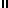 